 TITULO: A canoa virou.Segunda-feira 08/03 A 12/0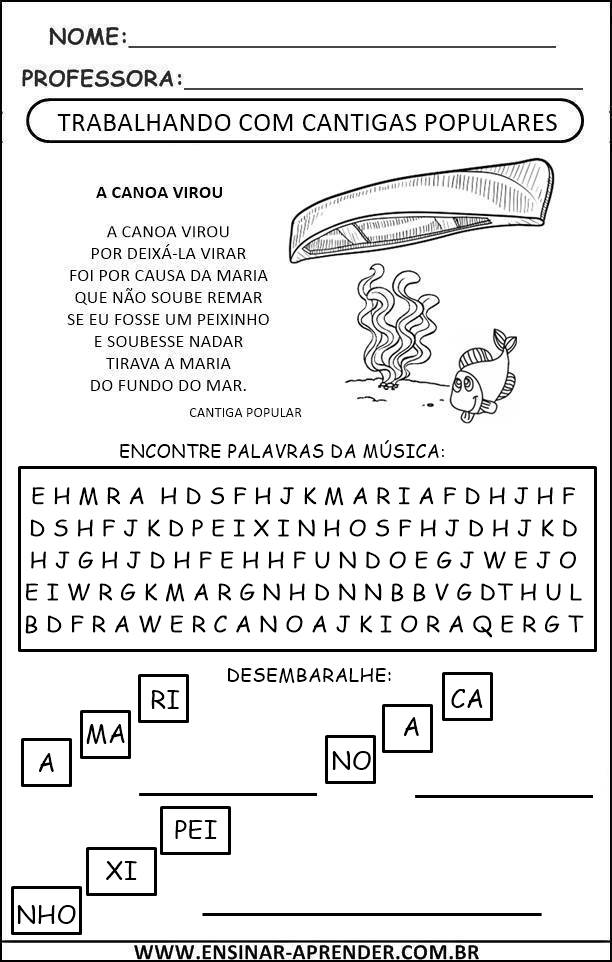 CIRCULE DE COR AZUL AS VOGAIS NO DESEMBARALHE E DEPOIS REGISTRE A QUANTIDADE NESSE QUADRADO.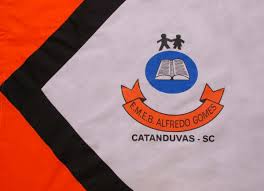 ESCOLA MUNICIPAL DE EDUCAÇÃO BÁSICA ALFREDO GOMES.DIRETORA: IVÂNIA NORA.ASSESSORA PEDAGÓGICA: SIMONE ANDRÉA CARL.ASSESSORA TÉCNICA ADM.: TANIA N. DE ÁVILA.PROFESSORA: LORENI MECABODISCIPLINA PROSEDISÉRIE: 1e 2 ANO  ALUNO(A): .......................................................................................................